Søknad om unntak fra krav om samsvarsvurdering (CE-merking) for medisinsk utstyr 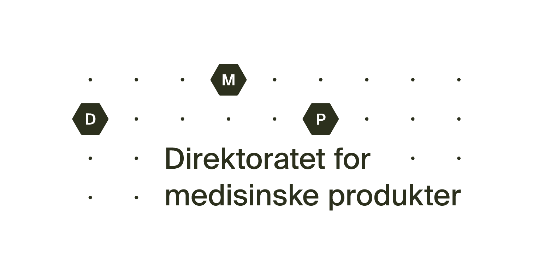 Søknaden sendes på e-post til Direktoratet for medisinske produkter: medisinsk.utstyr@dmp.no                                                        Første gang publisert: 26.05.2021Oppdatert: 23.01.2024Del I – fylles ut av produsentDel I – fylles ut av produsentDel I – fylles ut av produsentProdusentens navn og adresseKontaktperson for unntakssøknaden, navn og adresseKontaktperson for unntakssøknaden, navn og adresseUtstyrets navnKontaktpersonens rolle (produsent/autorisert representant/distributør/importør)Kontaktpersonens rolle (produsent/autorisert representant/distributør/importør)Generisk navn på utstyretKontaktpersonens telefonnummerKontaktpersonens telefonnummerUtstyrets GMDN-kode om tilgjengeligKontaktpersonens e-postadresseKontaktpersonens e-postadresseUtstyrets tiltenkte formål/brukUtstyrets tiltenkte formål/brukUtstyrets tiltenkte formål/brukAngi hvilket/hvilke krav i regelverket for medisinsk utstyr unntakssøknaden gjelder Angi hvilket/hvilke krav i regelverket for medisinsk utstyr unntakssøknaden gjelder Angi hvilket/hvilke krav i regelverket for medisinsk utstyr unntakssøknaden gjelder Er produktet godkjent for salg/bruk utenfor EØS? Legg ved relevant dokumentasjon, f.eks. FDA godkjenning Er det medisinske utstyret tilgjengelig på markedet i andre EØS/EU-land? Angi eventuelt antall utstyrseksemplarerEr produktet godkjent for salg/bruk utenfor EØS? Legg ved relevant dokumentasjon, f.eks. FDA godkjenning Er det medisinske utstyret tilgjengelig på markedet i andre EØS/EU-land? Angi eventuelt antall utstyrseksemplarerEr produktet godkjent for salg/bruk utenfor EØS? Legg ved relevant dokumentasjon, f.eks. FDA godkjenning Er det medisinske utstyret tilgjengelig på markedet i andre EØS/EU-land? Angi eventuelt antall utstyrseksemplarerAngi antall utstyrseksemplarer unntakssøknaden gjelderAngi antall utstyrseksemplarer unntakssøknaden gjelderAngi antall utstyrseksemplarer unntakssøknaden gjelderAngi hvilken tidsperiode unntakssøknaden gjelderAngi hvilken tidsperiode unntakssøknaden gjelderAngi hvilken tidsperiode unntakssøknaden gjelderAngi når utstyret forventes å inneha CE-merking. Legg ved relevant korrespondanse med meldt organ og tidslinje for CE-merkingAngi når utstyret forventes å inneha CE-merking. Legg ved relevant korrespondanse med meldt organ og tidslinje for CE-merkingAngi når utstyret forventes å inneha CE-merking. Legg ved relevant korrespondanse med meldt organ og tidslinje for CE-merkingHvordan vil utstyret håndteres etter unntaksperiodens slutt?Hvordan vil utstyret håndteres etter unntaksperiodens slutt?Hvordan vil utstyret håndteres etter unntaksperiodens slutt?Har utstyret blitt brukt tidligere i en klinisk utprøving/undersøkelse av ytelse (IVD)? Har utstyret blitt brukt tidligere i en klinisk utprøving/undersøkelse av ytelse (IVD)? Har utstyret blitt brukt tidligere i en klinisk utprøving/undersøkelse av ytelse (IVD)? Beskriv hvordan utstyret skiller seg fra andre tilsvarende utstyr som allerede er på markedetBeskriv hvordan utstyret skiller seg fra andre tilsvarende utstyr som allerede er på markedetBeskriv hvordan utstyret skiller seg fra andre tilsvarende utstyr som allerede er på markedetForklar og redegjør for dokumentasjonen som gir støtte for at utstyret kan brukes på en sikker og trygg måte både for pasienten og andre brukere. Dokumentasjonen bør også inneholde informasjon som gir støtte for en nytte/risiko vurdering.Forklar og redegjør for dokumentasjonen som gir støtte for at utstyret kan brukes på en sikker og trygg måte både for pasienten og andre brukere. Dokumentasjonen bør også inneholde informasjon som gir støtte for en nytte/risiko vurdering.Forklar og redegjør for dokumentasjonen som gir støtte for at utstyret kan brukes på en sikker og trygg måte både for pasienten og andre brukere. Dokumentasjonen bør også inneholde informasjon som gir støtte for en nytte/risiko vurdering.Angi informasjon om sviktmeldinger eller tilbaketrekking av det medisinske utstyretAngi informasjon om sviktmeldinger eller tilbaketrekking av det medisinske utstyretAngi informasjon om sviktmeldinger eller tilbaketrekking av det medisinske utstyretList opp eventuelle vedlegg til søknaden. Dette kan eksempelvis være en risikoanalyse, risikohåndteringsrapportering, bruksanvisning, mm. Dersom utstyret har EC-sertifikat (for aktuell risikoklasse) og samsvarserklæring (Declaration of Conformity) skal dette alltid vedlegges. List opp eventuelle vedlegg til søknaden. Dette kan eksempelvis være en risikoanalyse, risikohåndteringsrapportering, bruksanvisning, mm. Dersom utstyret har EC-sertifikat (for aktuell risikoklasse) og samsvarserklæring (Declaration of Conformity) skal dette alltid vedlegges. List opp eventuelle vedlegg til søknaden. Dette kan eksempelvis være en risikoanalyse, risikohåndteringsrapportering, bruksanvisning, mm. Dersom utstyret har EC-sertifikat (for aktuell risikoklasse) og samsvarserklæring (Declaration of Conformity) skal dette alltid vedlegges. Dato, navn og tittel Dato, navn og tittel Underskrift Del 2 – fylles ut av bruker/klinikerDel 2 – fylles ut av bruker/klinikerDel 2 – fylles ut av bruker/klinikerBruker/kliniker sitt navn og adresseKontaktperson for unntakssøknaden, navn og adresseKontaktperson for unntakssøknaden, navn og adresseProdusentens navnKontaktpersonens telefonnummerKontaktpersonens telefonnummerUtstyrets navnKontaktpersonens e-postadresseKontaktpersonens e-postadresseHvor mange pasienter gjelder unntakssøknaden for?Hvor mange pasienter gjelder unntakssøknaden for?Hvor mange pasienter gjelder unntakssøknaden for?Begrunnelse for pasienten/pasientenes særskilte behov for utstyretBegrunnelse for pasienten/pasientenes særskilte behov for utstyretBegrunnelse for pasienten/pasientenes særskilte behov for utstyretAngi hvilke tiltak som er gjennomført for å finne et alternativt utstyr som oppfyller kravene i regelverketAngi hvilke tiltak som er gjennomført for å finne et alternativt utstyr som oppfyller kravene i regelverketAngi hvilke tiltak som er gjennomført for å finne et alternativt utstyr som oppfyller kravene i regelverketForklar hvorfor eventuelle tilgjengelige CE-merkede utstyr ikke er et passende alternativ for pasienten/pasientene. Beskriv mulige konsekvenser om pasienten/pasientene ikke får tilgang på utstyretForklar hvorfor eventuelle tilgjengelige CE-merkede utstyr ikke er et passende alternativ for pasienten/pasientene. Beskriv mulige konsekvenser om pasienten/pasientene ikke får tilgang på utstyretForklar hvorfor eventuelle tilgjengelige CE-merkede utstyr ikke er et passende alternativ for pasienten/pasientene. Beskriv mulige konsekvenser om pasienten/pasientene ikke får tilgang på utstyretDato, navn og tittel (virksomhetsansvarlig eller lignende)Dato, navn og tittel (virksomhetsansvarlig eller lignende)Underskrift 